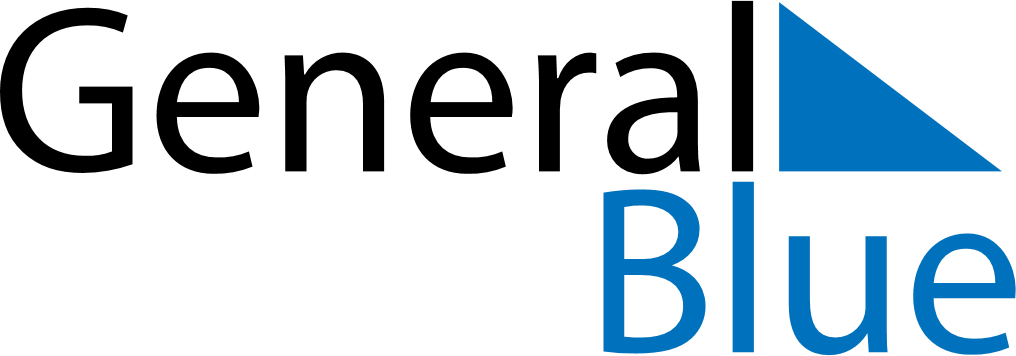 June 2024June 2024June 2024June 2024June 2024June 2024June 2024Reggane, Adrar, AlgeriaReggane, Adrar, AlgeriaReggane, Adrar, AlgeriaReggane, Adrar, AlgeriaReggane, Adrar, AlgeriaReggane, Adrar, AlgeriaReggane, Adrar, AlgeriaSundayMondayMondayTuesdayWednesdayThursdayFridaySaturday1Sunrise: 6:05 AMSunset: 7:48 PMDaylight: 13 hours and 42 minutes.23345678Sunrise: 6:05 AMSunset: 7:48 PMDaylight: 13 hours and 43 minutes.Sunrise: 6:05 AMSunset: 7:49 PMDaylight: 13 hours and 43 minutes.Sunrise: 6:05 AMSunset: 7:49 PMDaylight: 13 hours and 43 minutes.Sunrise: 6:05 AMSunset: 7:49 PMDaylight: 13 hours and 44 minutes.Sunrise: 6:05 AMSunset: 7:50 PMDaylight: 13 hours and 44 minutes.Sunrise: 6:05 AMSunset: 7:50 PMDaylight: 13 hours and 45 minutes.Sunrise: 6:05 AMSunset: 7:51 PMDaylight: 13 hours and 45 minutes.Sunrise: 6:05 AMSunset: 7:51 PMDaylight: 13 hours and 46 minutes.910101112131415Sunrise: 6:05 AMSunset: 7:51 PMDaylight: 13 hours and 46 minutes.Sunrise: 6:05 AMSunset: 7:52 PMDaylight: 13 hours and 47 minutes.Sunrise: 6:05 AMSunset: 7:52 PMDaylight: 13 hours and 47 minutes.Sunrise: 6:05 AMSunset: 7:52 PMDaylight: 13 hours and 47 minutes.Sunrise: 6:05 AMSunset: 7:53 PMDaylight: 13 hours and 47 minutes.Sunrise: 6:05 AMSunset: 7:53 PMDaylight: 13 hours and 48 minutes.Sunrise: 6:05 AMSunset: 7:53 PMDaylight: 13 hours and 48 minutes.Sunrise: 6:05 AMSunset: 7:54 PMDaylight: 13 hours and 48 minutes.1617171819202122Sunrise: 6:05 AMSunset: 7:54 PMDaylight: 13 hours and 48 minutes.Sunrise: 6:05 AMSunset: 7:54 PMDaylight: 13 hours and 48 minutes.Sunrise: 6:05 AMSunset: 7:54 PMDaylight: 13 hours and 48 minutes.Sunrise: 6:05 AMSunset: 7:54 PMDaylight: 13 hours and 49 minutes.Sunrise: 6:06 AMSunset: 7:55 PMDaylight: 13 hours and 49 minutes.Sunrise: 6:06 AMSunset: 7:55 PMDaylight: 13 hours and 49 minutes.Sunrise: 6:06 AMSunset: 7:55 PMDaylight: 13 hours and 49 minutes.Sunrise: 6:06 AMSunset: 7:55 PMDaylight: 13 hours and 49 minutes.2324242526272829Sunrise: 6:07 AMSunset: 7:56 PMDaylight: 13 hours and 49 minutes.Sunrise: 6:07 AMSunset: 7:56 PMDaylight: 13 hours and 49 minutes.Sunrise: 6:07 AMSunset: 7:56 PMDaylight: 13 hours and 49 minutes.Sunrise: 6:07 AMSunset: 7:56 PMDaylight: 13 hours and 48 minutes.Sunrise: 6:07 AMSunset: 7:56 PMDaylight: 13 hours and 48 minutes.Sunrise: 6:08 AMSunset: 7:56 PMDaylight: 13 hours and 48 minutes.Sunrise: 6:08 AMSunset: 7:56 PMDaylight: 13 hours and 48 minutes.Sunrise: 6:08 AMSunset: 7:56 PMDaylight: 13 hours and 48 minutes.30Sunrise: 6:09 AMSunset: 7:56 PMDaylight: 13 hours and 47 minutes.